CASTLEN ELEMENTARY SCHOOLKindergarten School Supply List2020-2021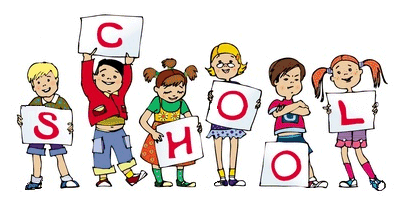 Central Office is requesting that parents provide a face mask for their child to have with them at school each day. Cloth is preferred due to durability. 1-4 oz. bottle of Elmer’s Glue4 Elmer’s glue sticks2-regular boxes of Crayola crayons (24 count)1 pair of Fiskars blunt tip scissors1 plastic pencil box1 pack of Crayola washable markers1 primary composition notebook (with handwriting lines)2 packages of #2 pencils1 pack of Ticonderoga Tri-Write pencils4 PLASTIC pocket folders with 3 brads1 package of Expo Dry Erase Markers1 front clear zipper pouch for 3 ring binder1 tray of Crayola watercolor paintsWISH LIST 2 rolls of paper towels (preferably small size-select a sheet)1 box of Kleenex1 large container of wet wipes (Wet Ones Brand or Baby Wipes)1 Large container of Clorox/ Lysol Wipes 1 large bottle of hand sanitizer1 box of sandwich Ziploc bags